2018年度办公用品采购项目采购公告受福州职业技术学院委托，福建华闽招标有限公司对[350100]0814[XJ]2018001、2018年度办公用品采购项目组织询价采购，现欢迎合格国内的供应商前来参加。1、项目编号：[350100]0814[XJ]20180012、项目名称：2018年度办公用品采购项目3、采购内容及要求：金额单位：人民币元   4、采购项目需要落实的政府采购政策：节能产品，按照第22期节能清单执行。环境标志产品，按照第20期环境标志清单执行。小型、微型企业。监狱企业。残疾人福利性单位。信用记录，按照下列规定执行：（投标人应同时提供在招标文件要求的截止时点前通过“信用中国”网站（www.creditchina.gov.cn）和中国政府采购网（www.ccgp.gov.cn ）获取的信用信息查询结果，信用信息查询结果应为从上述2个网站获取的查询结果原始页面的打印件或完整截图，否则投标无效。）。其他政策：无。
  5、供应商的资格要求：     （1）符合《中华人民共和国政府采购法》第二十二条规定条件。   （2）特殊要求：
包：1          无  6、获取采购文件时间、地点、方式：询价文件随同本项目询价公告一并发布；投标人应先在福建省政府采购网(http://cz.fjzfcg.gov.cn)注册会员，再通过会员账号在福建省政府采购网上公开信息系统按项目进行报名及下载询价文件(请根据项目所在地，登录对应的福建省政府采购网上公开信息系统报名(即省本级网址/地市分网))，否则投标将被拒绝。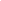   7、采购文件售价：0元。  8、供应商报名开始时间：2018-01-23 11:00 报名截止时间2018-01-30 11:00  9、响应文件递交截止时间及地点：2018-02-01 09:30(北京时间)，供应商应在此之前将密封的响应文件送达（福州市鼓楼区华林路128号屏东写字楼19层指定地点），逾期送达的或不符合规定的响应文件将被拒绝接收。
  10、询价时间及地点：2018-02-01 09:30，福州市鼓楼区华林路128号屏东写字楼19层  11、采购人和评审专家推荐意见：无
  12、公告期限：3个工作日。  13、本项目采购人：福州职业技术学院
    地址：福州市闽侯上街联榕路8号    联系人姓名：郑彩霞    联系电话：83760312
    采购代理机构：福建华闽招标有限公司    地址：福州市鼓楼区华林路128号屏东写字楼19层    项目联系人：林瑾南    联系电话：059187905631    网址：cz.fjzfcg.gov.cn    开户名：福建华闽招标有限公司                                    福建华闽招标有限公司                                2018-01-23合同包品目号采购标的数量品目号预算允许进口合同包预算询价保证金12900002900